This form must be completed if applying for certification to Advice with Casework in the Students category. Cases listed to fulfil the criteria must be cases which were active within the last 12 months.  Please complete column 3 with either the case reference or file name.  Please also state the caseworker responsible for the case if applying through the 12-hour caseworker route (D5.1).               ADVICE SERVICE ALLIANCE  Advice Quality Standard  Casework Experience and Range       Form: Case 1 – Students Casework 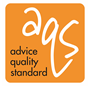 Requirement Requirement File Ref No / Filename Initials of Caseworker Four out of nine from sections A to H.  Four out of nine from sections A to H.  Four out of nine from sections A to H.  Four out of nine from sections A to H.  A. Welfare Benefits A. Welfare Benefits A. Welfare Benefits A. Welfare Benefits Two out of four of the following: Two out of four of the following: A1 Eligibility (including interface with studying) covering either: A1.1 Means Tested non-contributory benefits Or A1.2 Non-Means Tested contributory benefits or non-contributory benefits A2 Calculating Entitlement A3 Overpayments / Fraud A4 Mandatory Reconsiderations/Appeals / revisions/supersessions B. Housing / Accommodation B. Housing / Accommodation B. Housing / Accommodation B. Housing / Accommodation Five out of ten of the following: Five out of ten of the following: Five out of ten of the following: Five out of ten of the following: B1 Security of tenure, including illegal eviction and harassment B2 Possession / repossession B3 Poor Housing Conditions B4 Housing Benefit and Council Tax Reduction B5 Deposits B6 Contractual issues B7 Institution accommodation issues – e.g.: debts to university, disciplinary matters B8 Homelessness and re-housing B9 Council Tax Liability B10 Neighbour disputes C. Money Advice C. Money Advice C. Money Advice C. Money Advice C2 is mandatory plus two other from the remaining five: C2 is mandatory plus two other from the remaining five: C2 is mandatory plus two other from the remaining five: C2 is mandatory plus two other from the remaining five: C1 Minimise expenditure / maximise income – including budgeting skills C2 Debt Management C3 Negotiation with creditors C4 Benefit entitlement C5 Tax / NI liability C6 Applying for sources of income/repeat funding D. Student Funding D. Student Funding D. Student Funding D. Student Funding Two out of four of the following: Two out of four of the following: Two out of four of the following: Two out of four of the following: D1 Further education D1.1 statutory D1.2non-statutory D2 Undergraduate D2.1statutory D2.2non-statutory D2.3 Challenging Funding Decisions D3 Professional and Career Development Loans or Postgraduate Loans D4 Interface with Benefits E. Academic E. Academic E. Academic E. Academic Three out of six from the following: Three out of six from the following: Three out of six from the following: Three out of six from the following: E1 Appeals E2 Complaints E3 Disciplinary E4 Course transfers E5  Intercalation E6 Harassment / discrimination F. Employment / Voluntary work F. Employment / Voluntary work F. Employment / Voluntary work F. Employment / Voluntary work Four out of nine from the following: Four out of nine from the following: Four out of nine from the following: Four out of nine from the following: F1 Dismissal F2 Terms and conditions of employment F3 Problems with wages / rates of pay F4 National Minimum Wage F5 Tax / NI liability F6 Interface with benefits F7 Discrimination/Harassment (racial, sexual, disability) F8 Work Placements F9 Working Time Regulations G. Disability G. Disability G. Disability G. Disability Three out of five from the following: Three out of five from the following: Three out of five from the following: Three out of five from the following: G1 Disabled Students Allowance G2 Equal Opportunities / Discrimination G3 Disability Benefits and other Welfare benefits G4 University / College facilities G5 Medical Referrals H. Fee Assessment Issues H. Fee Assessment Issues H. Fee Assessment Issues H. Fee Assessment Issues Explaining the law as it affects the prospective students, taking action, actively signposting or making a referral to progress the case. Explaining the law as it affects the prospective students, taking action, actively signposting or making a referral to progress the case. Explaining the law as it affects the prospective students, taking action, actively signposting or making a referral to progress the case. Explaining the law as it affects the prospective students, taking action, actively signposting or making a referral to progress the case. H1 is mandatory in further and higher education advice services, plus one from the remaining three: H1 is mandatory in further and higher education advice services, plus one from the remaining three: H1 is mandatory in further and higher education advice services, plus one from the remaining three: H1 is mandatory in further and higher education advice services, plus one from the remaining three: H1 “The Main Formula”, namely those who are settled in the UK and satisfy certain residence conditions H2 European/EEA Students H3 Refugees / Exceptional leave to enter / remain H4 Learning and Skills Council funding ‘concessions’ for further education in England, and equivalent for Wales I. Immigration I. Immigration I. Immigration I. Immigration Note that under the Immigration and Asylum Act 1999 it is a criminal offence for a person to provide immigration advice or services in the UK unless their organisation is regulated by the Office of the Immigration Services Commissioner (OISC) or is otherwise covered by the Immigration and Asylum Act 1999. Members of certain professional bodies may give immigration advice without registering with OISC. If immigration/asylum casework forms part of your application for the Advice Quality Standard, there will be an assumption that you are compliant with the relevant statutory requirements. Further information can be obtained from: The Office of the Immigration Services Commissioner  5th Floor 21 Bloomsbury Street London WC1B 3HF Telephone:  0345 000 0046 
 Email: info@oisc.gov.uk Web:  https://www.gov.uk/government/organisations/office-of-the-immigration-services-commissioner Note that under the Immigration and Asylum Act 1999 it is a criminal offence for a person to provide immigration advice or services in the UK unless their organisation is regulated by the Office of the Immigration Services Commissioner (OISC) or is otherwise covered by the Immigration and Asylum Act 1999. Members of certain professional bodies may give immigration advice without registering with OISC. If immigration/asylum casework forms part of your application for the Advice Quality Standard, there will be an assumption that you are compliant with the relevant statutory requirements. Further information can be obtained from: The Office of the Immigration Services Commissioner  5th Floor 21 Bloomsbury Street London WC1B 3HF Telephone:  0345 000 0046 
 Email: info@oisc.gov.uk Web:  https://www.gov.uk/government/organisations/office-of-the-immigration-services-commissioner Note that under the Immigration and Asylum Act 1999 it is a criminal offence for a person to provide immigration advice or services in the UK unless their organisation is regulated by the Office of the Immigration Services Commissioner (OISC) or is otherwise covered by the Immigration and Asylum Act 1999. Members of certain professional bodies may give immigration advice without registering with OISC. If immigration/asylum casework forms part of your application for the Advice Quality Standard, there will be an assumption that you are compliant with the relevant statutory requirements. Further information can be obtained from: The Office of the Immigration Services Commissioner  5th Floor 21 Bloomsbury Street London WC1B 3HF Telephone:  0345 000 0046 
 Email: info@oisc.gov.uk Web:  https://www.gov.uk/government/organisations/office-of-the-immigration-services-commissioner Note that under the Immigration and Asylum Act 1999 it is a criminal offence for a person to provide immigration advice or services in the UK unless their organisation is regulated by the Office of the Immigration Services Commissioner (OISC) or is otherwise covered by the Immigration and Asylum Act 1999. Members of certain professional bodies may give immigration advice without registering with OISC. If immigration/asylum casework forms part of your application for the Advice Quality Standard, there will be an assumption that you are compliant with the relevant statutory requirements. Further information can be obtained from: The Office of the Immigration Services Commissioner  5th Floor 21 Bloomsbury Street London WC1B 3HF Telephone:  0345 000 0046 
 Email: info@oisc.gov.uk Web:  https://www.gov.uk/government/organisations/office-of-the-immigration-services-commissioner I1 and I2 are mandatory, plus two others from the remaining six: I1 and I2 are mandatory, plus two others from the remaining six: I1 and I2 are mandatory, plus two others from the remaining six: I1 and I2 are mandatory, plus two others from the remaining six: I1 An application for, or for the variation of, entry clearance or leave to enter or remain I2 Resulting casework following the refusal of entry clearance, or leave to enter or remain in the UK I3 Unlawful entry into, or stay in, the UK and resulting casework I4 Concessionary policies e.g. academic visitors I5 Citizenship of the EU, admission to, and residence in, member states under Community Law I6 Employment issues during study e.g. part-time work, sandwich course placements I7  Employment issues after study e.g. TWES (Training and Work Experience Scheme), work visas I8 An application for release from detention, i.e. temporary admission, adjudicator’s bail or CIO (Chief Immigration Officer) bail I confirm the above information is accurate. I confirm the above information is accurate. Name (please print): Signature: Date: 